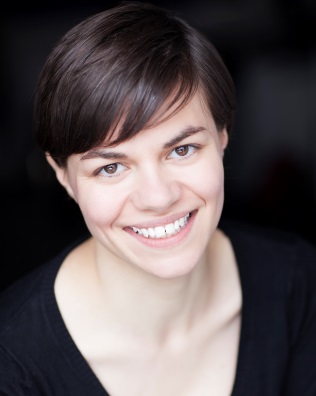 Ceri SmithBigfoot CVA bit about me…I am an enthusiastic and lively facilitator.  I have worked as a Bigfoot facilitator for three years and have experience of teaching all ages from 3 to 18.  I work regularly as a professional actor and believe in bringing these skills into the classroom to enable students’ learning and engagement.  Prior to training as an actor I was a full time secondary drama teacher.My art specialisms…DramaMe as a professional artist…Professional actor and actor-musician A wide range of credits including national and international toursRegularly works on London fringe in contemporary and classical theatreMusical theatre experienceArtistic Director/Head of Education at Speaking in Tongues Theatre Company, producing work in London and internationally, working with young people aged 16+Me as an experienced facilitator…Creative Supply facilitator at a large number of schoolsActor/PSHE facilitator at a large number of Primary/Secondary schoolsActor/facilitator on Transition from Y6-7 at a large number of schoolsSummer School leader at Fulham Cross girls’, Acton High, Kingswood and Jo Richardson Community SecondariesAfter school club facilitator at Clapham Manor, Haimo and St Thomas PrimariesActor/facilitator on Curriculum Enrichment at Wilburton PrimaryActor/facilitator of bespoke programmes on Knife Crime, Discrimination at Bexley Pupil Referral Unit and Haverstock schoolPPA facilitator at Lyon Park and William Davis PrimariesGo Mantle facilitator at Stanhope PrimaryMy Education & Training…Nottingham High School1997GCSE’s: 9 at A*/A1999A Levels (A/B): English Literature, History, French, General StudiesUniversity of Bristol1999-2002 2:1 BA Drama and English Joint HonoursUniversity of Leeds2002-2003PGCE: DramaDrama Centre London2008-2009MA in Acting (Distinction)Bigfoot Arts Education Professional Development Courses 2010 to presentTwo Day Induction PPA & SupplyWorking creatively with EYFS/KS1Devised theatreAdvanced facilitationAssessmentPSHE - variousTransition: Moving on Up and Big StepsPlay in a DayMantle of the ExpertCharlie the Time TravellerBest Foot Forward/Change for LifeSuper Healthy MeFull Clean Driving Licence2002